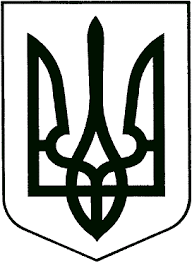 ВИКОНАВЧИЙ КОМІТЕТЗВЯГЕЛЬСЬКОЇ МІСЬКОЇ РАДИРІШЕННЯ___________   			                                                                          №______Про погодження тривалості поливального сезону на території міста Звягеля на 2024 рік      Керуючись підпунктом 1 пункту „а“ статті 30 Закону  України „Про місцеве самоврядування в Україні“, Законом України „Про житлово–комунальні послуги“, Правилами користування системами централізованого комунального водопостачання та водовідведення в населених пунктах України, затверджених наказом Міністерства з питань житлово- комунального господарства України від 27.06.2008 №190, розглянувши лист комунального підприємства Звягельської міської ради „Звягельводоканал“  від 05.04.2024 №165, виконавчий комітет міської ради ВИРІШИВ:       1. Погодити тривалість поливального сезону на території міста Звягеля з                           15 травня по 15 вересня.      2. Комунальному підприємству Звягельської міської ради „Звягельводоканал“:      2.1 плату за поливання присадибних ділянок у приватному секторі споживачам, у разі відсутності засобів обліку холодної води, проводити з розрахунку площі присадибної ділянки 5 (п’ять) соток;       2.2 у разі отримання від споживача документації щодо фактичної площі належної йому земельної ділянки, нарахування плати здійснювати на загальну площу земельної ділянки за вирахуванням площі забудови;       2.3 довести до відома споживачів про те, що поливання присадибних ділянок за допомогою шлангів та інших пристроїв без засобів обліку холодної води вважається безобліковим водоспоживанням і витрати води визначаються за пропускною спроможністю водопровідної труби вводу при швидкості руху води в ній 0,7 м/с та дією її повним перерізом упродовж 24 годин за добу у відповідності до пунктів 3 та 6 розділу IV Правил користування системами централізованого комунального водопостачання та водовідведення в населених пунктах України;      2.4 розрахунковий період при безобліковому водокористуванні встановити з дня початку такого користування. У разі якщо термін початку безоблікового водокористування встановити неможливо, розрахунковим періодом вважати один місяць;       2.5 рекомендувати споживачам, які здійснюють розрахунки за нормами водоспоживання, облаштувати водопровідні вводи засобами комерційного обліку холодної води.3. Відповідальність за достовірність наданих розрахунків, щодо оплати за поливання присадибних ділянок у приватному секторі абонентами, у яких відсутні засоби обліку води,  покладається на комунальне підприємство Звягельської міської ради „Звягельводоканал“  згідно з чинним законодавством.      4. Відділу інформації міської ради забезпечити оприлюднення цього рішення згідно вимог чинного законодавства.      5. Комунальному підприємству Звягельської міської ради  „Звягельводоканал“  повідомити споживачів про зміну оплати за поливання присадибних ділянок у приватному секторі абонентам, у разі відсутності засобів обліку холодної води у терміни встановлені пунктом 5 статті 10 Закону України  „Про житлово-комунальні послуги“.       6. Контроль за виконанням цього рішення покласти на заступника міського голови згідно розподілу обов’язків.Міський голова                                                                            Микола БОРОВЕЦЬПОЯСНЮВАЛЬНА ЗАПИСКАдо проекту рішення виконавчого комітету «Про погодження тривалості поливального сезону на території міста Звягель на 2024 рік»      Це рішення поширюється на 141-го абонента приватної забудови, що не встановили лічильники обліку холодної води , із всіх 18109 абонентів категорії споживачів «населення», які отримують послуги з централізованого водопостачання.      Абонент, який не встановив лічильник обліку води, сплачує її вартість відповідно до встановлених норм, а саме: норма водоспоживання на 1 людину в місяць становить 3,9 м3 якщо в помешканні наявний виключно кран. Якщо встановлено ванну в помешканні -  норма водоспоживання збільшується та  становить 5,6 м3, якщо встановлено в помешканні газовий водонагрівач - норма водоспоживання становить 6,5 м3 на 1 людину в місяць.      Додатково абонент буде сплачувати протягом чотирьох місяців з 15 травня по 15 вересня вартість поливу, що становить за  0,01 га в місяць – 448,20 грн.       Вартість поливу визначається за формулою: 6 л (норма використання води для поливу  1 м2 земельної ділянки) * 30 днів * 24,90 грн. (вартість 1 м3 води з 01.06.24).      Єдиний спосіб, який звільнить абонента від плати за полив земельної ділянки, є встановлення лічильника обліку води.     Так, встановили прилади обліку протягом поливального сезону 2022 року – 191 абонент, протягом 2023 року – 37 абонентів .Директор  КП ЗМР «Звягельводоканал» ______________       Олександр Тимофіїв